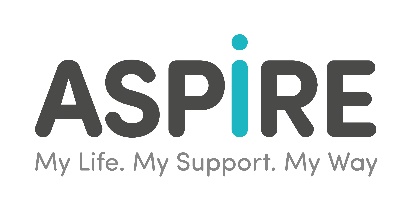 Re:  Talent Manager Vacancy – April 2022Dear applicant,Thank you for your interest in this post.As our first ever Talent Manager you will be our people champion, driving forward our passion for excellence and innovation in adult health and social care by bringing in your ideas and skills to help us shape and equip our teams for the future.  You may have a background related to social care, or you may be from a different sector but be confident that you have something special to offer to Aspire. As a values-based business, we do not work to make a profit we are here to make a difference, but as custodians of public money we also need to be professional and excellent in everything we do, and that means getting it right with and for our workforce.We are looking for someone with good all-round experience of talent management, including recruitment and retention, training, career progression, capability, rewards, and succession planning.  A strategic thinker you will be able to identify the gaps in our current workforce development systems and help us to develop a talent framework to help us deliver on our plans and priorities though our 280 employees.  You’ll be comfortable taking a lead and working autonomously, but you won’t be on your own, working closely with our People Lead you will be an integral part of our operations and quality teams, collaborating with experienced and passionate colleagues who are committed to making us the best we can be.We offer a great work/life balance, a supportive team environment and most importantly the feeling when you go home you have made a difference.The successful applicant will be joining a friendly, well-established organisation that has exciting plans to develop and grow. Looking forward to meeting you,Lisa.Lisa DickinsonChief Executive Officer